CITY OF GREENSBURG RECREATION DEPARTMENT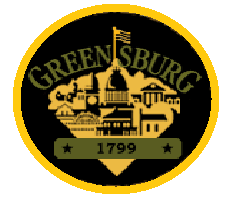 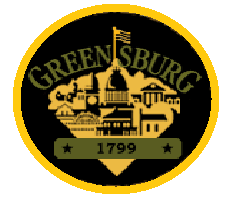 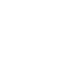 520 NEW ALEXANDRIA ROAD, GREENSBURG, PA 15601FAX:  724-834-4895  REGISTRATION FOR SPRING 2021 TRAVEL SOCCERWEB SITE: www.greensburgpa.org    email:  rec@greensburgpa.orgFOR:  Boys and Girls 10 to 17 years old; Under 12 (10-11), Under 14 Boys (12-13), Under 15 Girls (12-14), Under 19 (14-18)Needed to register:  Copy of Birth Cert. if not on file; Registration FormREGISTRATION DATES: February 1 to February 19, 2021You may register at the Recreation Department office located at the Kirk S. Nevin Arena Monday through Friday from 8:00 am to 4:00 pm. Registrations may be mailed to the above address with checks payable to the “City of Greensburg”. Cash or check may be accepted.  Late sign-ups will be accepted only if a team’s minimum player roster has not been met.SPRING SEASON:  Practice will begin in mid-to-late March. Games will run from April to late May/early June. Each team will practice 2 times per week. Uniform is included: jersey, shorts, shinguards, and socks will be provided. ****PLEASE NOTE ON YOUR FORM ANY DAYS NOT GOOD FOR YOUR CHILD TO PRACTICE**** Practice days and times are at the discretion of coaches.  Coaches will contact you about practices and games. Games: will be scheduled on weekends against other local travel teams who are also affiliated with PA West Soccer Association.Practices and Games may be held at Lynch Field, Mt. Odin, Oak Street Fields in South Greensburg, or at Greensburg Salem High School. A Resident lives within the Greensburg-Salem School District. Non-Residents are Hempfield, Jeanette, etc. *************************************************************************************************The Greensburg Recreation Department would like to thank Star Chevrolet for their sponsorship!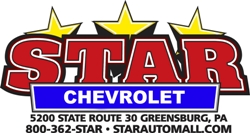 2021 SPRING TRAVEL SOCCER REGISTRATION FORMCITY OF GREENSBURG RECREATION DEPARTMENTNEW ALEXANDRIA ROAD, GREENSBURG, PA 15601724-834-4880    FAX:  724-834-4895  WEB SITE: www.greensburgpa.org    email:  rec@greensburgpa.orgRegister by February 19, 2021 Late sign-ups will be accepted only if a team’s minimum player roster has not been met.PLEASE PRINTParticipant's Name: _____________________________________Birthdate:_____________Sex:   M    FParent/Guardian Name: _____________________________________________Address:___________________________________________City:__________________________Zip:________ Primary Phone: __________________________(H) (C) Secondary Phone: _________________________(H) (C)School Attending: _________________________________________ Resident (Greensburg-Salem School District)    ______ Non-Resident (Non-Greensburg-Salem School District)Email:__________________________________________________ PLEASE PRINT CLEARLYBirth Years 2003-2007 _________ UNDER 19Birth Years 2007-2009 _________ UNDER 15 (Girls) Birth Years 2008-2009 _________ UNDER 14 (Boys) Birth Years 2010-2012* _________ UNDER 12*Some 9-year-old players may be considered for U12, based on skill levelUniform Size (Circle) -  Shirts: Y-S,  Y-M,  Y-L,  A-S,   A-M,   A-L  Shorts:  Y-S,   Y-M,   Y-L,  A-S,   A-MLAST NAME ON JERSEY: _____________________________ PREFERRED JERSEY #:____________	Preferred Jersey #’s are offered on a first come, first served basis.		2ND CHOICE JERSEY #: ___________There are occasionally teams that practice on nights other than the “typical”; so, if there is a day the player can NOT practice, please circle -   M  T  W  T  F**Parent Coaches are always needed in every age group.  Act 33, 34 & FBI Fingerprint clearances are required.Release of LiabilityThe undersigned parent or guardian of the child who is an applicant herein for participating in the SPRING TRAVEL SOCCER program administered by the Greensburg Recreation Department, herewith releases said Greensburg Recreation and those acting for it from any and all liability whatsoever for any and all injuries and illnesses sustained by said child while said child is participating in any phase of the SPRING TRAVEL SOCCER program. As a parent/guardian of a participant in a Greensburg Recreation program, I will abide by the Greensburg Recreation Code of Conduct and COVID-19 policies at all times. This includes conduct during practice, games, camps and sponsored activities of the program as well as conduct on all City of Greensburg properties and facilities._____________________________                                            __________________________PARENT OR GUARDIAN SIGNATURE                                                    PLEASE PRINT SIGNED NAME	              FEES: Checks payable to “City of Greensburg”U12-U19Resident$120.00Nonresident$130.00